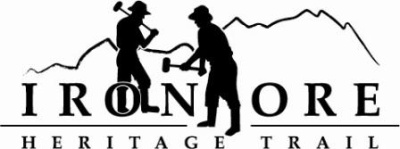 102 W. Washington Suite 232
Marquette, MI 49855
906-235-2923
ironoreheritage@gmail.comIRON ORE HERITAGE RECREATION AUTHORITYBOARD MEETING MINUTES OF SEPTEMBER 26, 2018DRAFT MINUTESROLL CALL – Don Britton, Chocolay; Nick Leach, Marquette; Glenn Johnson, Marquette Township; Al Reynolds, Negaunee Township; Jim Thomas, Negaunee; Dawn Hoffman, Tilden Township; Lauren Luce, Marquette County
Absent:  Larry Bussone, Ishpeming; Jim Brennan, Republic
Guest:  Mike Lempinen, Kathy Peters
Staff:  Carol Fulsher
PUBLIC COMMENT ( Agenda Items – Limit to three minutes)  -no public commentsAPPROVAL OF CONSENT AGENDA   - Britton moved to approve consent agenda as presented; Hoffman seconded motion. Consent agenda included August meeting minutes; August Financials including Balance Sheet showing total assets of $573,162, total liabilities of $142,992 and total equity of $430,169; August Profit/Loss showing income of $3009, total expenses of $16,220 for net income of $-13,210.  YTD net income of $204,766; Q3 budget v actual of income at 83%, expenses at 36% for Q2 income at 36%; TYD at 1524% (due to projects not hitting this year); August General ledger showing checks written 2144 through 2154; and September bills to be paid totaling $18,466. Vote and motion carried.
APPROVAL OF AGENDA – Britton motioned to approve agenda as presented; Johnson seconded motion. Vote and motion carried. 
OLD BUSINESS
A.  Michigan Grant UpdatesTrust Fund TF17-0008 Weather Shelters/Fishing Piers – Fulsher updated on correspondence from DEQ requiring additional permits. Leach motioned to go with the $1500 permit; Britton seconded. Vote and motion carries. Fulsher also notified that this project will now hit in 2019 rather than 2018 and she will bring budget amendment back to board for next meeting.Lighting TF18-0072 – Our preliminary scores came back. Additional points can be gained through changing scope of project to lighting and seating (environmentally friendly materials).  Britton motioned to change scope of project to add seating and to approve resolution in support of change of scope. Reynolds seconded motion.   Roll call vote taken and resolution supported 7-0 with 2 absences. 492/35 Trailhead Purchase & Upgrades TF18-0032 – Preliminary scores came back and by changing our financial obligation from $10,000 to $10,400 we can get up to 26% of project and gain points.  Leach motioned to approve resolution in support of $10,400 or 26% of $40,000 project; Johnson seconded motion. Roll call vote taken and motion supported 7 to 0 with 2 absences.  Carp River Kilns ProjectMCACA Grant Signature – Our grant agreement for $15,000 MCACA grant included in packet. Britton motioned to sign agreement; Hoffman seconded motion. Vote and motion carried. Timeline of projects – Fulsher noted that we should begin project this year with tree removal and fill and be prepared to get kilns built along with art interpretation finished by September 30, 2019 due to MCACA agreement.C.	ORV updates – Our 2019 grant request was amended to add culvert maintenance and nuisance beaver control.  2019 grant request now stands at $41,165. D.	Maintenance Items List – List included in packet. 
		      V.  NEW BUSINESSPhoto contract J. Birdie – Hoffman motioned to approve $500 photo contract with J. Birdie; Reynolds seconded motion.  Vote and motion carries. Mile Markers – Fulsher noted that several people have asked about mile markers recently so she has not ordered any for our own yet. Pure Michigan Trail Designation Process – application to be designated a “Pure Michigan Trail” was included in packet.  Board will need to approve a resolution to apply by November 1 if we want to work on this. Fulsher will bring resolution to Board in October. TART Trail Visit – Fulsher noted that the Traverse Area Regional Trails staff (about 9) came up on field trip to talk about our trail and recreational authorities. 
ADMINISTRATOR REPORT – Fulsher noted that she gave a presentation to a women’s educational group and brought the book of our 62 interpretative signs.  Discussion on putting into book format.  She will follow up with Globe Printing on how to do it, costs associated, distribution, etc. 
BOARD COMMENT - Britton made a three-day snowmobile tour with Sno-Trax Magazine last year and an article will appear in their October issue.  
IX.	     PUBLIC COMMENT - Lempinen noted that he and Kauppila will be doing some additional work at Negaunee Memorial to deal with erosion control. 
X.	   ADJOURNMENT – Hoffman motioned to adjourn meeting; Reynolds seconded motion.  Vote and motion carried. Meeting adjourned at 5:20 pm.